2 МП Стационарная цилиндрическая IP-камера с Wi-FiIPC2122LB-AF28(40)WK-G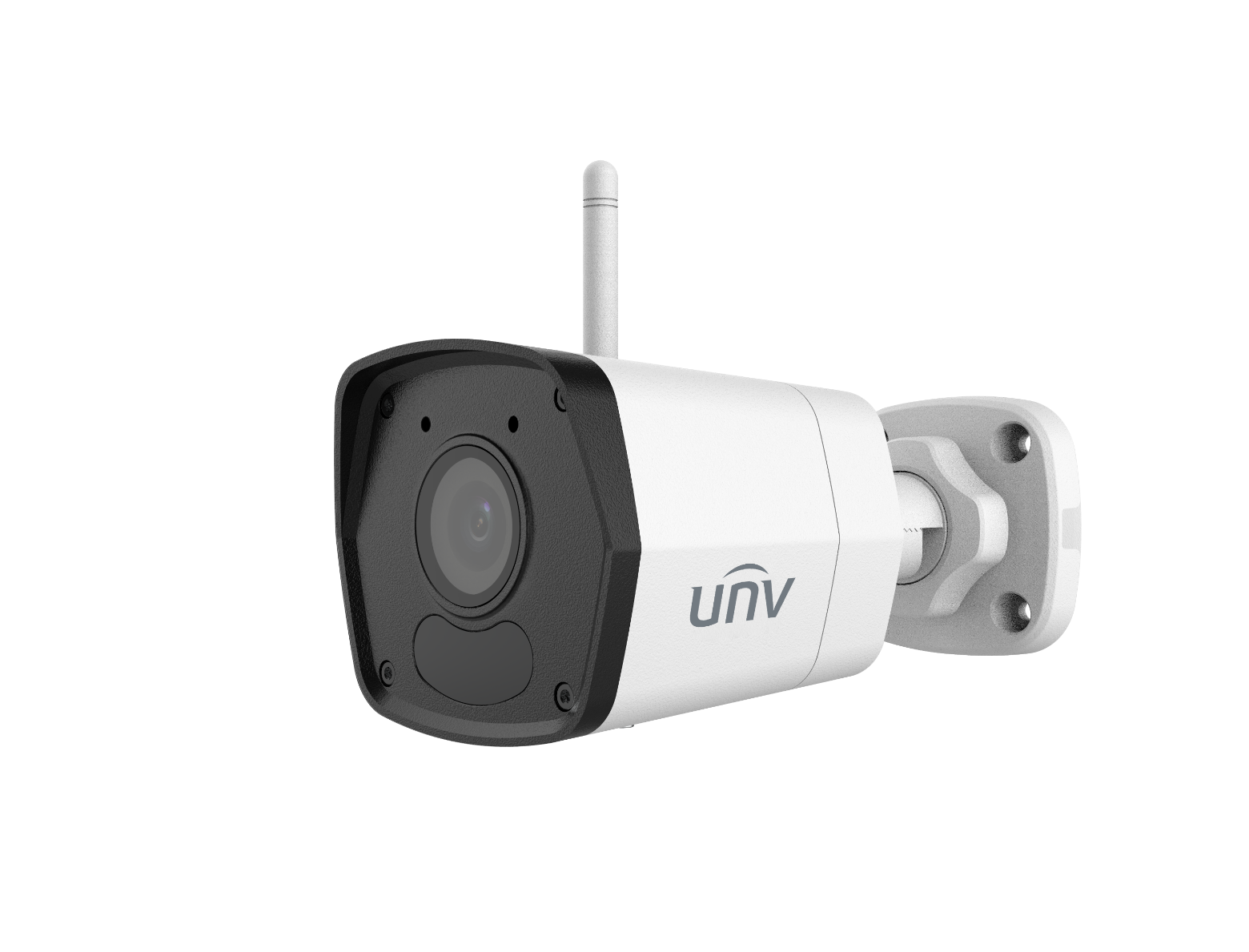 Основные особенности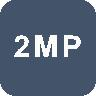 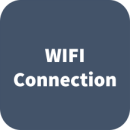 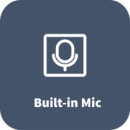 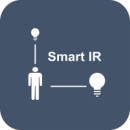 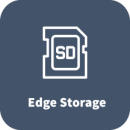 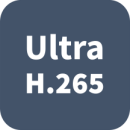 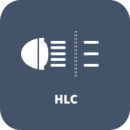 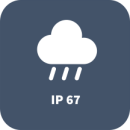 Высокое качество изображения благодаря CMOS-матрице, 2 МП, 1/2,9 дюйма2 МП (1920 × 1080) при 30/25 к/с; 720P (1280 × 720) при 30/25 к/сUltra 265, H.265, H.264, MJPEGВстроенный микрофонУмная ИК-подсветка на расстоянии до 30 мПоддержка карт Micro SD емкостью до 128 ГБСтепень защиты: IP673 осиТехнические характеристикиРазмеры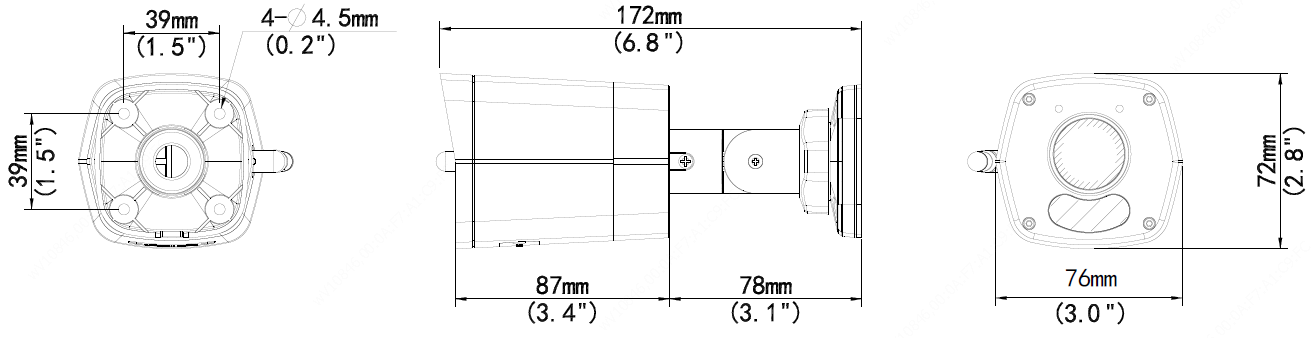 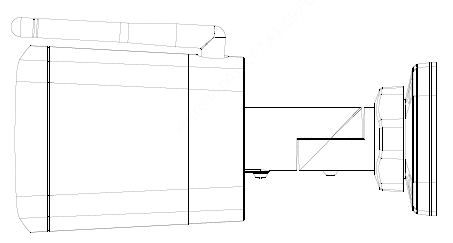 Вспомогательные приспособленияZhejiang Uniview Technologies Co., Ltd.Xietong Street No. 369, Binjiang District, Hangzhou, Zhejiang, China (Ханчжоу, Чжэцзян, Китай)Эл. почта: overseasbusiness@uniview.com; globalsupport@uniview.comhttp://www.uniview.com©2020 Zhejiang Uniview Technologies Co.,Ltd. Все права защищены.*Информация о характеристиках изделия и его наличии может быть изменена без предварительного уведомления.IPC2122LB-AF28WK-GIPC2122LB-AF28WK-GIPC2122LB-AF28WK-GIPC2122LB-AF28WK-GIPC2122LB-AF40WK-GIPC2122LB-AF40WK-GIPC2122LB-AF40WK-GIPC2122LB-AF40WK-GIPC2122LB-AF40WK-GКамераДатчик1/2,9 дюйма, 2,0 МП, прогрессивная развертка, CMOS1/2,9 дюйма, 2,0 МП, прогрессивная развертка, CMOS1/2,9 дюйма, 2,0 МП, прогрессивная развертка, CMOS1/2,9 дюйма, 2,0 МП, прогрессивная развертка, CMOS1/2,9 дюйма, 2,0 МП, прогрессивная развертка, CMOS1/2,9 дюйма, 2,0 МП, прогрессивная развертка, CMOS1/2,9 дюйма, 2,0 МП, прогрессивная развертка, CMOS1/2,9 дюйма, 2,0 МП, прогрессивная развертка, CMOS1/2,9 дюйма, 2,0 МП, прогрессивная развертка, CMOSМинимальная освещенностьЦвет: 0,01 лк (F2.0 AGC вкл.)0 лк с включенной ИК-подсветкойЦвет: 0,01 лк (F2.0 AGC вкл.)0 лк с включенной ИК-подсветкойЦвет: 0,01 лк (F2.0 AGC вкл.)0 лк с включенной ИК-подсветкойЦвет: 0,01 лк (F2.0 AGC вкл.)0 лк с включенной ИК-подсветкойЦвет: 0,01 лк (F2.0 AGC вкл.)0 лк с включенной ИК-подсветкойЦвет: 0,01 лк (F2.0 AGC вкл.)0 лк с включенной ИК-подсветкойЦвет: 0,01 лк (F2.0 AGC вкл.)0 лк с включенной ИК-подсветкойЦвет: 0,01 лк (F2.0 AGC вкл.)0 лк с включенной ИК-подсветкойДень/ночьАвтоматический ИК-фильтр (ICR)Автоматический ИК-фильтр (ICR)Автоматический ИК-фильтр (ICR)Автоматический ИК-фильтр (ICR)Автоматический ИК-фильтр (ICR)Автоматический ИК-фильтр (ICR)Автоматический ИК-фильтр (ICR)Автоматический ИК-фильтр (ICR)ЗатворАвтом./ручн., 1–1/100 000 сАвтом./ручн., 1–1/100 000 сАвтом./ручн., 1–1/100 000 сАвтом./ручн., 1–1/100 000 сАвтом./ручн., 1–1/100 000 сАвтом./ручн., 1–1/100 000 сАвтом./ручн., 1–1/100 000 сАвтом./ручн., 1–1/100 000 сРегулировка углаПанорамирование: 0°–360°Панорамирование: 0°–360°Наклон: 0° – 90°Наклон: 0° – 90°Наклон: 0° – 90°Наклон: 0° – 90°Поворот: 0°–360°Поворот: 0°–360°Сигнал/шум> 52 дБ> 52 дБ> 52 дБ> 52 дБ> 52 дБ> 52 дБ> 52 дБ> 52 дБ> 52 дБWDRDWDRDWDRDWDRDWDRDWDRDWDRDWDRDWDRDWDRОбъективОбъективОбъективОбъективОбъективОбъективОбъективОбъективОбъективОбъективТип объектива2,8 мм при F2.02,8 мм при F2.02,8 мм при F2.02,8 мм при F2.04,0 мм при F2.04,0 мм при F2.04,0 мм при F2.04,0 мм при F2.0ДиафрагмаФиксированныйФиксированныйФиксированныйФиксированныйФиксированныйФиксированныйФиксированныйФиксированныйУгол обзора (Гор.)101,1°101,1°101,1°101,1°83,7°83,7°83,7°83,7°Угол обзора (Верт.)55,0°55,0°55,0°55,0°44,6°44,6°44,6°44,6°Угол обзора (Диагон.)111,0°111,0°111,0°111,0°89,1°89,1°89,1°89,1°Обнаружение, наблюдение, распознавание и идентификацияОбнаружение, наблюдение, распознавание и идентификацияОбнаружение, наблюдение, распознавание и идентификацияОбнаружение, наблюдение, распознавание и идентификацияОбнаружение, наблюдение, распознавание и идентификацияОбнаружение, наблюдение, распознавание и идентификацияОбнаружение, наблюдение, распознавание и идентификацияОбнаружение, наблюдение, распознавание и идентификацияОбнаружение, наблюдение, распознавание и идентификацияОбнаружение, наблюдение, распознавание и идентификацияДальность обнаружения, наблюдения, распознавания и идентификацииОбъективОбнаружение (м)Обнаружение (м)Наблюдение (м)Наблюдение (м)Распознавание (м)Распознавание (м)Идентификация (м)Дальность обнаружения, наблюдения, распознавания и идентификации2,8 мм45,045,018,018,09,09,04,5Дальность обнаружения, наблюдения, распознавания и идентификации4,0 мм64,364,325,725,712,912,96,4ПодсветкаПодсветкаПодсветкаПодсветкаПодсветкаПодсветкаПодсветкаПодсветкаПодсветкаПодсветкаДальность ИК-подсветкиДальность ИК-подсветки до 30 мДальность ИК-подсветки до 30 мДальность ИК-подсветки до 30 мДальность ИК-подсветки до 30 мДальность ИК-подсветки до 30 мДальность ИК-подсветки до 30 мДальность ИК-подсветки до 30 мДальность ИК-подсветки до 30 мДальность ИК-подсветки до 30 мДлина волны850 нм850 нм850 нм850 нм850 нм850 нм850 нм850 нм850 нмУправление включением/отключением ИК-подсветкиАвтом./ручн.Автом./ручн.Автом./ручн.Автом./ручн.Автом./ручн.Автом./ручн.Автом./ручн.Автом./ручн.Автом./ручн.ВидеоВидеоВидеоВидеоВидеоВидеоВидеоВидеоВидеоВидеоСжатие видеоUltra 265, H.265, H.264, MJPEGUltra 265, H.265, H.264, MJPEGUltra 265, H.265, H.264, MJPEGUltra 265, H.265, H.264, MJPEGUltra 265, H.265, H.264, MJPEGUltra 265, H.265, H.264, MJPEGUltra 265, H.265, H.264, MJPEGUltra 265, H.265, H.264, MJPEGUltra 265, H.265, H.264, MJPEGПрофиль кодирования H.264Базовый профиль, основной профиль, высокий профильБазовый профиль, основной профиль, высокий профильБазовый профиль, основной профиль, высокий профильБазовый профиль, основной профиль, высокий профильБазовый профиль, основной профиль, высокий профильБазовый профиль, основной профиль, высокий профильБазовый профиль, основной профиль, высокий профильБазовый профиль, основной профиль, высокий профильБазовый профиль, основной профиль, высокий профильРазрешение и частота кадровОсновной поток: 1080P (1920 × 1080), до 30 к/с; 720P (1280 × 720), до 30 к/с Дополнительный поток: 720P (1280 × 720), до 30 к/с; D1 (720 × 576), до 30 к/с; 640 × 360, до 30 к/с; 2CIF (704 × 288), до 30 к/с; CIF (352 × 288), до 30 к/с;Основной поток: 1080P (1920 × 1080), до 30 к/с; 720P (1280 × 720), до 30 к/с Дополнительный поток: 720P (1280 × 720), до 30 к/с; D1 (720 × 576), до 30 к/с; 640 × 360, до 30 к/с; 2CIF (704 × 288), до 30 к/с; CIF (352 × 288), до 30 к/с;Основной поток: 1080P (1920 × 1080), до 30 к/с; 720P (1280 × 720), до 30 к/с Дополнительный поток: 720P (1280 × 720), до 30 к/с; D1 (720 × 576), до 30 к/с; 640 × 360, до 30 к/с; 2CIF (704 × 288), до 30 к/с; CIF (352 × 288), до 30 к/с;Основной поток: 1080P (1920 × 1080), до 30 к/с; 720P (1280 × 720), до 30 к/с Дополнительный поток: 720P (1280 × 720), до 30 к/с; D1 (720 × 576), до 30 к/с; 640 × 360, до 30 к/с; 2CIF (704 × 288), до 30 к/с; CIF (352 × 288), до 30 к/с;Основной поток: 1080P (1920 × 1080), до 30 к/с; 720P (1280 × 720), до 30 к/с Дополнительный поток: 720P (1280 × 720), до 30 к/с; D1 (720 × 576), до 30 к/с; 640 × 360, до 30 к/с; 2CIF (704 × 288), до 30 к/с; CIF (352 × 288), до 30 к/с;Основной поток: 1080P (1920 × 1080), до 30 к/с; 720P (1280 × 720), до 30 к/с Дополнительный поток: 720P (1280 × 720), до 30 к/с; D1 (720 × 576), до 30 к/с; 640 × 360, до 30 к/с; 2CIF (704 × 288), до 30 к/с; CIF (352 × 288), до 30 к/с;Основной поток: 1080P (1920 × 1080), до 30 к/с; 720P (1280 × 720), до 30 к/с Дополнительный поток: 720P (1280 × 720), до 30 к/с; D1 (720 × 576), до 30 к/с; 640 × 360, до 30 к/с; 2CIF (704 × 288), до 30 к/с; CIF (352 × 288), до 30 к/с;Основной поток: 1080P (1920 × 1080), до 30 к/с; 720P (1280 × 720), до 30 к/с Дополнительный поток: 720P (1280 × 720), до 30 к/с; D1 (720 × 576), до 30 к/с; 640 × 360, до 30 к/с; 2CIF (704 × 288), до 30 к/с; CIF (352 × 288), до 30 к/с;Основной поток: 1080P (1920 × 1080), до 30 к/с; 720P (1280 × 720), до 30 к/с Дополнительный поток: 720P (1280 × 720), до 30 к/с; D1 (720 × 576), до 30 к/с; 640 × 360, до 30 к/с; 2CIF (704 × 288), до 30 к/с; CIF (352 × 288), до 30 к/с;Скорость передачи видеоданных128 Кбит/с–6 Мбит/с128 Кбит/с–6 Мбит/с128 Кбит/с–6 Мбит/с128 Кбит/с–6 Мбит/с128 Кбит/с–6 Мбит/с128 Кбит/с–6 Мбит/с128 Кбит/с–6 Мбит/с128 Кбит/с–6 Мбит/с128 Кбит/с–6 Мбит/сU-codeПоддерживаетсяПоддерживаетсяПоддерживаетсяПоддерживаетсяПоддерживаетсяПоддерживаетсяПоддерживаетсяПоддерживаетсяПоддерживаетсяOSDДо 4 OSDДо 4 OSDДо 4 OSDДо 4 OSDДо 4 OSDДо 4 OSDДо 4 OSDДо 4 OSDДо 4 OSDРежим маскированияДо 4 областейДо 4 областейДо 4 областейДо 4 областейДо 4 областейДо 4 областейДо 4 областейДо 4 областейДо 4 областейROIДо 8 областейДо 8 областейДо 8 областейДо 8 областейДо 8 областейДо 8 областейДо 8 областейДо 8 областейДо 8 областейПотоковая передача видеоДва потокаДва потокаДва потокаДва потокаДва потокаДва потокаДва потокаДва потокаДва потокаИзображениеИзображениеИзображениеИзображениеИзображениеИзображениеИзображениеИзображениеИзображениеИзображениеБаланс белогоАвто/Снаружи/Точная настройка/Натриевая лампа/Заблокировано/Авто2Авто/Снаружи/Точная настройка/Натриевая лампа/Заблокировано/Авто2Авто/Снаружи/Точная настройка/Натриевая лампа/Заблокировано/Авто2Авто/Снаружи/Точная настройка/Натриевая лампа/Заблокировано/Авто2Авто/Снаружи/Точная настройка/Натриевая лампа/Заблокировано/Авто2Авто/Снаружи/Точная настройка/Натриевая лампа/Заблокировано/Авто2Авто/Снаружи/Точная настройка/Натриевая лампа/Заблокировано/Авто2Авто/Снаружи/Точная настройка/Натриевая лампа/Заблокировано/Авто2Авто/Снаружи/Точная настройка/Натриевая лампа/Заблокировано/Авто2Цифровое шумоподавление2D/3D DNR2D/3D DNR2D/3D DNR2D/3D DNR2D/3D DNR2D/3D DNR2D/3D DNR2D/3D DNR2D/3D DNRУмная ИК-подсветкаПоддерживаетсяПоддерживаетсяПоддерживаетсяПоддерживаетсяПоддерживаетсяПоддерживаетсяПоддерживаетсяПоддерживаетсяПоддерживаетсяПоворот изображенияНормальное положение/По вертикали/По горизонтали/180°Нормальное положение/По вертикали/По горизонтали/180°Нормальное положение/По вертикали/По горизонтали/180°Нормальное положение/По вертикали/По горизонтали/180°Нормальное положение/По вертикали/По горизонтали/180°Нормальное положение/По вертикали/По горизонтали/180°Нормальное положение/По вертикали/По горизонтали/180°Нормальное положение/По вертикали/По горизонтали/180°Нормальное положение/По вертикали/По горизонтали/180°Разворот изображенияN/AN/AN/AN/AN/AN/AN/AN/AN/AHLCПоддерживаетсяПоддерживаетсяПоддерживаетсяПоддерживаетсяПоддерживаетсяПоддерживаетсяПоддерживаетсяПоддерживаетсяПоддерживаетсяBLCПоддерживаетсяПоддерживаетсяПоддерживаетсяПоддерживаетсяПоддерживаетсяПоддерживаетсяПоддерживаетсяПоддерживаетсяПоддерживаетсяАнтитуманЦифровой антитуманЦифровой антитуманЦифровой антитуманЦифровой антитуманЦифровой антитуманЦифровой антитуманЦифровой антитуманЦифровой антитуманЦифровой антитуманАудиоАудиоАудиоАудиоАудиоАудиоАудиоАудиоАудиоСжатие аудиоG.711U, G.711AG.711U, G.711AG.711U, G.711AG.711U, G.711AG.711U, G.711AG.711U, G.711AG.711U, G.711AG.711U, G.711AСкорость аудиопотока64 Кбит/с64 Кбит/с64 Кбит/с64 Кбит/с64 Кбит/с64 Кбит/с64 Кбит/с64 Кбит/сДвухсторонняя аудиосвязьN/AN/AN/AN/AN/AN/AN/AN/AПодавление помехПоддерживаетсяПоддерживаетсяПоддерживаетсяПоддерживаетсяПоддерживаетсяПоддерживаетсяПоддерживаетсяПоддерживаетсяЧастота дискретизации8 кГц8 кГц8 кГц8 кГц8 кГц8 кГц8 кГц8 кГцХранилищеХранилищеХранилищеХранилищеХранилищеХранилищеХранилищеХранилищеХранилищеЛокальная памятьКарта Micro SD до 128 ГБКарта Micro SD до 128 ГБКарта Micro SD до 128 ГБКарта Micro SD до 128 ГБКарта Micro SD до 128 ГБКарта Micro SD до 128 ГБКарта Micro SD до 128 ГБКарта Micro SD до 128 ГБСетевое хранилищеANR, NAS (NFS)ANR, NAS (NFS)ANR, NAS (NFS)ANR, NAS (NFS)ANR, NAS (NFS)ANR, NAS (NFS)ANR, NAS (NFS)ANR, NAS (NFS)СетьСетьСетьСетьСетьСетьСетьСетьСетьСетьПротоколыIPv4, IGMP, ICMP, ARP, TCP, UDP, DHCP, RTP, RTSP, RTCP, RTMP, DNS, DDNS, NTP, FTP, UPnP, HTTP, HTTPS, SMTP, SSL/TLS, SNMPIPv4, IGMP, ICMP, ARP, TCP, UDP, DHCP, RTP, RTSP, RTCP, RTMP, DNS, DDNS, NTP, FTP, UPnP, HTTP, HTTPS, SMTP, SSL/TLS, SNMPIPv4, IGMP, ICMP, ARP, TCP, UDP, DHCP, RTP, RTSP, RTCP, RTMP, DNS, DDNS, NTP, FTP, UPnP, HTTP, HTTPS, SMTP, SSL/TLS, SNMPIPv4, IGMP, ICMP, ARP, TCP, UDP, DHCP, RTP, RTSP, RTCP, RTMP, DNS, DDNS, NTP, FTP, UPnP, HTTP, HTTPS, SMTP, SSL/TLS, SNMPIPv4, IGMP, ICMP, ARP, TCP, UDP, DHCP, RTP, RTSP, RTCP, RTMP, DNS, DDNS, NTP, FTP, UPnP, HTTP, HTTPS, SMTP, SSL/TLS, SNMPIPv4, IGMP, ICMP, ARP, TCP, UDP, DHCP, RTP, RTSP, RTCP, RTMP, DNS, DDNS, NTP, FTP, UPnP, HTTP, HTTPS, SMTP, SSL/TLS, SNMPIPv4, IGMP, ICMP, ARP, TCP, UDP, DHCP, RTP, RTSP, RTCP, RTMP, DNS, DDNS, NTP, FTP, UPnP, HTTP, HTTPS, SMTP, SSL/TLS, SNMPIPv4, IGMP, ICMP, ARP, TCP, UDP, DHCP, RTP, RTSP, RTCP, RTMP, DNS, DDNS, NTP, FTP, UPnP, HTTP, HTTPS, SMTP, SSL/TLS, SNMPIPv4, IGMP, ICMP, ARP, TCP, UDP, DHCP, RTP, RTSP, RTCP, RTMP, DNS, DDNS, NTP, FTP, UPnP, HTTP, HTTPS, SMTP, SSL/TLS, SNMPВозможность интеграцииONVIF (профили S, G, T), API, SDKONVIF (профили S, G, T), API, SDKONVIF (профили S, G, T), API, SDKONVIF (профили S, G, T), API, SDKONVIF (профили S, G, T), API, SDKONVIF (профили S, G, T), API, SDKONVIF (профили S, G, T), API, SDKONVIF (профили S, G, T), API, SDKONVIF (профили S, G, T), API, SDKПользователь/хостДо 32 пользователей. 2 уровня пользователей: администратор и обычный пользовательДо 32 пользователей. 2 уровня пользователей: администратор и обычный пользовательДо 32 пользователей. 2 уровня пользователей: администратор и обычный пользовательДо 32 пользователей. 2 уровня пользователей: администратор и обычный пользовательДо 32 пользователей. 2 уровня пользователей: администратор и обычный пользовательДо 32 пользователей. 2 уровня пользователей: администратор и обычный пользовательДо 32 пользователей. 2 уровня пользователей: администратор и обычный пользовательДо 32 пользователей. 2 уровня пользователей: администратор и обычный пользовательДо 32 пользователей. 2 уровня пользователей: администратор и обычный пользовательБезопасностьПарольная защита, надежный пароль, шифрование HTTPS, журналы экспорта, базовая и дайджест-аутентификация для RTSP, дайджест-аутентификация для HTTP, TLS 1.2, WSSE и дайджест-аутентификация для ONVIFПарольная защита, надежный пароль, шифрование HTTPS, журналы экспорта, базовая и дайджест-аутентификация для RTSP, дайджест-аутентификация для HTTP, TLS 1.2, WSSE и дайджест-аутентификация для ONVIFПарольная защита, надежный пароль, шифрование HTTPS, журналы экспорта, базовая и дайджест-аутентификация для RTSP, дайджест-аутентификация для HTTP, TLS 1.2, WSSE и дайджест-аутентификация для ONVIFПарольная защита, надежный пароль, шифрование HTTPS, журналы экспорта, базовая и дайджест-аутентификация для RTSP, дайджест-аутентификация для HTTP, TLS 1.2, WSSE и дайджест-аутентификация для ONVIFПарольная защита, надежный пароль, шифрование HTTPS, журналы экспорта, базовая и дайджест-аутентификация для RTSP, дайджест-аутентификация для HTTP, TLS 1.2, WSSE и дайджест-аутентификация для ONVIFПарольная защита, надежный пароль, шифрование HTTPS, журналы экспорта, базовая и дайджест-аутентификация для RTSP, дайджест-аутентификация для HTTP, TLS 1.2, WSSE и дайджест-аутентификация для ONVIFПарольная защита, надежный пароль, шифрование HTTPS, журналы экспорта, базовая и дайджест-аутентификация для RTSP, дайджест-аутентификация для HTTP, TLS 1.2, WSSE и дайджест-аутентификация для ONVIFПарольная защита, надежный пароль, шифрование HTTPS, журналы экспорта, базовая и дайджест-аутентификация для RTSP, дайджест-аутентификация для HTTP, TLS 1.2, WSSE и дайджест-аутентификация для ONVIFКлиентEZStation EZViewEZLiveEZStation EZViewEZLiveEZStation EZViewEZLiveEZStation EZViewEZLiveEZStation EZViewEZLiveEZStation EZViewEZLiveEZStation EZViewEZLiveEZStation EZViewEZLiveEZStation EZViewEZLiveВеб-браузерПросмотр в реальном времени с обязательным плагином: IE9+, Chrome 41 и ниже, Firefox 52 и нижеПросмотр в реальном времени с обязательным плагином: IE9+, Chrome 41 и ниже, Firefox 52 и нижеПросмотр в реальном времени с обязательным плагином: IE9+, Chrome 41 и ниже, Firefox 52 и нижеПросмотр в реальном времени с обязательным плагином: IE9+, Chrome 41 и ниже, Firefox 52 и нижеПросмотр в реальном времени с обязательным плагином: IE9+, Chrome 41 и ниже, Firefox 52 и нижеПросмотр в реальном времени с обязательным плагином: IE9+, Chrome 41 и ниже, Firefox 52 и нижеПросмотр в реальном времени с обязательным плагином: IE9+, Chrome 41 и ниже, Firefox 52 и нижеПросмотр в реальном времени с обязательным плагином: IE9+, Chrome 41 и ниже, Firefox 52 и нижеПросмотр в реальном времени с обязательным плагином: IE9+, Chrome 41 и ниже, Firefox 52 и нижеВеб-браузерПросмотр в реальном времени без плагина: Chorme 57.0+, Firefox 58.0+, Edge 16+Просмотр в реальном времени без плагина: Chorme 57.0+, Firefox 58.0+, Edge 16+Просмотр в реальном времени без плагина: Chorme 57.0+, Firefox 58.0+, Edge 16+Просмотр в реальном времени без плагина: Chorme 57.0+, Firefox 58.0+, Edge 16+Просмотр в реальном времени без плагина: Chorme 57.0+, Firefox 58.0+, Edge 16+Просмотр в реальном времени без плагина: Chorme 57.0+, Firefox 58.0+, Edge 16+Просмотр в реальном времени без плагина: Chorme 57.0+, Firefox 58.0+, Edge 16+Просмотр в реальном времени без плагина: Chorme 57.0+, Firefox 58.0+, Edge 16+Просмотр в реальном времени без плагина: Chorme 57.0+, Firefox 58.0+, Edge 16+Wi-FiWi-FiWi-FiWi-FiWi-FiWi-FiWi-FiWi-FiWi-FiWi-FiСтандарты беспроводной связиIEEE802.11b/g/nIEEE802.11b/g/nIEEE802.11b/g/nIEEE802.11b/g/nIEEE802.11b/g/nIEEE802.11b/g/nIEEE802.11b/g/nIEEE802.11b/g/nIEEE802.11b/g/nДиапазон частот2,4–2,4835 ГГц2,4–2,4835 ГГц2,4–2,4835 ГГц2,4–2,4835 ГГц2,4–2,4835 ГГц2,4–2,4835 ГГц2,4–2,4835 ГГц2,4–2,4835 ГГц2,4–2,4835 ГГцДальность действия беспроводной связиДо 130 м (в зависимости от фактических условий эксплуатации)До 130 м (в зависимости от фактических условий эксплуатации)До 130 м (в зависимости от фактических условий эксплуатации)До 130 м (в зависимости от фактических условий эксплуатации)До 130 м (в зависимости от фактических условий эксплуатации)До 130 м (в зависимости от фактических условий эксплуатации)До 130 м (в зависимости от фактических условий эксплуатации)До 130 м (в зависимости от фактических условий эксплуатации)До 130 м (в зависимости от фактических условий эксплуатации)Пропускная способность канала20 МГц20 МГц20 МГц20 МГц20 МГц20 МГц20 МГц20 МГц20 МГцРежим модуляции802.11b: CCK, QPSK, BPSK802.11g/n: OFDM/HT802.11b: CCK, QPSK, BPSK802.11g/n: OFDM/HT802.11b: CCK, QPSK, BPSK802.11g/n: OFDM/HT802.11b: CCK, QPSK, BPSK802.11g/n: OFDM/HT802.11b: CCK, QPSK, BPSK802.11g/n: OFDM/HT802.11b: CCK, QPSK, BPSK802.11g/n: OFDM/HT802.11b: CCK, QPSK, BPSK802.11g/n: OFDM/HT802.11b: CCK, QPSK, BPSK802.11g/n: OFDM/HT802.11b: CCK, QPSK, BPSK802.11g/n: OFDM/HTБезопасность64/128-бит WEP, WPA-PSK/WPA2-PSK64/128-бит WEP, WPA-PSK/WPA2-PSK64/128-бит WEP, WPA-PSK/WPA2-PSK64/128-бит WEP, WPA-PSK/WPA2-PSK64/128-бит WEP, WPA-PSK/WPA2-PSK64/128-бит WEP, WPA-PSK/WPA2-PSK64/128-бит WEP, WPA-PSK/WPA2-PSK64/128-бит WEP, WPA-PSK/WPA2-PSK64/128-бит WEP, WPA-PSK/WPA2-PSKМощность передатчика802.11b: 17±1,5 дБм при 11 Мбит/с802.11g: 14±1,5 дБм при 54 Мбит/с802.11n: 12,5 ± 1,5 дБм при 150 Мбит/с802.11b: 17±1,5 дБм при 11 Мбит/с802.11g: 14±1,5 дБм при 54 Мбит/с802.11n: 12,5 ± 1,5 дБм при 150 Мбит/с802.11b: 17±1,5 дБм при 11 Мбит/с802.11g: 14±1,5 дБм при 54 Мбит/с802.11n: 12,5 ± 1,5 дБм при 150 Мбит/с802.11b: 17±1,5 дБм при 11 Мбит/с802.11g: 14±1,5 дБм при 54 Мбит/с802.11n: 12,5 ± 1,5 дБм при 150 Мбит/с802.11b: 17±1,5 дБм при 11 Мбит/с802.11g: 14±1,5 дБм при 54 Мбит/с802.11n: 12,5 ± 1,5 дБм при 150 Мбит/с802.11b: 17±1,5 дБм при 11 Мбит/с802.11g: 14±1,5 дБм при 54 Мбит/с802.11n: 12,5 ± 1,5 дБм при 150 Мбит/с802.11b: 17±1,5 дБм при 11 Мбит/с802.11g: 14±1,5 дБм при 54 Мбит/с802.11n: 12,5 ± 1,5 дБм при 150 Мбит/с802.11b: 17±1,5 дБм при 11 Мбит/с802.11g: 14±1,5 дБм при 54 Мбит/с802.11n: 12,5 ± 1,5 дБм при 150 Мбит/с802.11b: 17±1,5 дБм при 11 Мбит/с802.11g: 14±1,5 дБм при 54 Мбит/с802.11n: 12,5 ± 1,5 дБм при 150 Мбит/сЧувствительность приемника802.11b: -90 дБ·м при 11 Мбит/с (типовое значение)802.11g: -75 дБ·м при 54 Мбит/с (типовое значение)802.11n: -74 дБ·м при 150 Мбит/с (типовое значение)802.11b: -90 дБ·м при 11 Мбит/с (типовое значение)802.11g: -75 дБ·м при 54 Мбит/с (типовое значение)802.11n: -74 дБ·м при 150 Мбит/с (типовое значение)802.11b: -90 дБ·м при 11 Мбит/с (типовое значение)802.11g: -75 дБ·м при 54 Мбит/с (типовое значение)802.11n: -74 дБ·м при 150 Мбит/с (типовое значение)802.11b: -90 дБ·м при 11 Мбит/с (типовое значение)802.11g: -75 дБ·м при 54 Мбит/с (типовое значение)802.11n: -74 дБ·м при 150 Мбит/с (типовое значение)802.11b: -90 дБ·м при 11 Мбит/с (типовое значение)802.11g: -75 дБ·м при 54 Мбит/с (типовое значение)802.11n: -74 дБ·м при 150 Мбит/с (типовое значение)802.11b: -90 дБ·м при 11 Мбит/с (типовое значение)802.11g: -75 дБ·м при 54 Мбит/с (типовое значение)802.11n: -74 дБ·м при 150 Мбит/с (типовое значение)802.11b: -90 дБ·м при 11 Мбит/с (типовое значение)802.11g: -75 дБ·м при 54 Мбит/с (типовое значение)802.11n: -74 дБ·м при 150 Мбит/с (типовое значение)802.11b: -90 дБ·м при 11 Мбит/с (типовое значение)802.11g: -75 дБ·м при 54 Мбит/с (типовое значение)802.11n: -74 дБ·м при 150 Мбит/с (типовое значение)802.11b: -90 дБ·м при 11 Мбит/с (типовое значение)802.11g: -75 дБ·м при 54 Мбит/с (типовое значение)802.11n: -74 дБ·м при 150 Мбит/с (типовое значение)Скорость передачи802.11b: 11 Мбит/с802.11g: 54 Мбит/с802.11n: до 150 Мбит/с802.11b: 11 Мбит/с802.11g: 54 Мбит/с802.11n: до 150 Мбит/с802.11b: 11 Мбит/с802.11g: 54 Мбит/с802.11n: до 150 Мбит/с802.11b: 11 Мбит/с802.11g: 54 Мбит/с802.11n: до 150 Мбит/с802.11b: 11 Мбит/с802.11g: 54 Мбит/с802.11n: до 150 Мбит/с802.11b: 11 Мбит/с802.11g: 54 Мбит/с802.11n: до 150 Мбит/с802.11b: 11 Мбит/с802.11g: 54 Мбит/с802.11n: до 150 Мбит/с802.11b: 11 Мбит/с802.11g: 54 Мбит/с802.11n: до 150 Мбит/с802.11b: 11 Мбит/с802.11g: 54 Мбит/с802.11n: до 150 Мбит/сИнтерфейсИнтерфейсИнтерфейсИнтерфейсИнтерфейсИнтерфейсИнтерфейсИнтерфейсИнтерфейсИнтерфейсВходы/выходы аудиоN/AN/AN/AN/AN/AN/AN/AN/AВходы/выходы сигнализацииN/AN/AN/AN/AN/AN/AN/AN/AПоследовательный портN/AN/AN/AN/AN/AN/AN/AN/AВстроенный микрофонПоддерживаетсяПоддерживаетсяПоддерживаетсяПоддерживаетсяПоддерживаетсяПоддерживаетсяПоддерживаетсяПоддерживаетсяВстроенный динамикN/AN/AN/AN/AN/AN/AN/AN/AWi-FiПоддерживаетсяПоддерживаетсяПоддерживаетсяПоддерживаетсяПоддерживаетсяПоддерживаетсяПоддерживаетсяПоддерживаетсяСеть1 RJ45 10M/100M Base-TX Ethernet1 RJ45 10M/100M Base-TX Ethernet1 RJ45 10M/100M Base-TX Ethernet1 RJ45 10M/100M Base-TX Ethernet1 RJ45 10M/100M Base-TX Ethernet1 RJ45 10M/100M Base-TX Ethernet1 RJ45 10M/100M Base-TX Ethernet1 RJ45 10M/100M Base-TX EthernetВидеовыходN/AN/AN/AN/AN/AN/AN/AN/AСоответствие сертификатамСоответствие сертификатамСоответствие сертификатамСоответствие сертификатамСоответствие сертификатамСоответствие сертификатамСоответствие сертификатамСоответствие сертификатамСоответствие сертификатамСоответствие сертификатамEMCCE-EMC (EN 55032: 2015+A1:2020, EN 61000-3-3: 2013+A1: 2019, EN IEC 61000-3-2: 2019+A1: 2021, EN 55035: 2017+A11:2020)FCC (FCC CFR 47 часть 15 B, ANSI C63.4-2014)CE-EMC (EN 55032: 2015+A1:2020, EN 61000-3-3: 2013+A1: 2019, EN IEC 61000-3-2: 2019+A1: 2021, EN 55035: 2017+A11:2020)FCC (FCC CFR 47 часть 15 B, ANSI C63.4-2014)CE-EMC (EN 55032: 2015+A1:2020, EN 61000-3-3: 2013+A1: 2019, EN IEC 61000-3-2: 2019+A1: 2021, EN 55035: 2017+A11:2020)FCC (FCC CFR 47 часть 15 B, ANSI C63.4-2014)CE-EMC (EN 55032: 2015+A1:2020, EN 61000-3-3: 2013+A1: 2019, EN IEC 61000-3-2: 2019+A1: 2021, EN 55035: 2017+A11:2020)FCC (FCC CFR 47 часть 15 B, ANSI C63.4-2014)CE-EMC (EN 55032: 2015+A1:2020, EN 61000-3-3: 2013+A1: 2019, EN IEC 61000-3-2: 2019+A1: 2021, EN 55035: 2017+A11:2020)FCC (FCC CFR 47 часть 15 B, ANSI C63.4-2014)CE-EMC (EN 55032: 2015+A1:2020, EN 61000-3-3: 2013+A1: 2019, EN IEC 61000-3-2: 2019+A1: 2021, EN 55035: 2017+A11:2020)FCC (FCC CFR 47 часть 15 B, ANSI C63.4-2014)CE-EMC (EN 55032: 2015+A1:2020, EN 61000-3-3: 2013+A1: 2019, EN IEC 61000-3-2: 2019+A1: 2021, EN 55035: 2017+A11:2020)FCC (FCC CFR 47 часть 15 B, ANSI C63.4-2014)CE-EMC (EN 55032: 2015+A1:2020, EN 61000-3-3: 2013+A1: 2019, EN IEC 61000-3-2: 2019+A1: 2021, EN 55035: 2017+A11:2020)FCC (FCC CFR 47 часть 15 B, ANSI C63.4-2014)РЧFCC ID (FCC CFR 47 часть 15 C)CE RED (EN 62311: 2008, EN 300 328 V2.2.2(2019-07), EN 301489-1 V2.2.3(2019-11), ETSI EN 301 489-17 V3.2.4(2020-09))FCC ID (FCC CFR 47 часть 15 C)CE RED (EN 62311: 2008, EN 300 328 V2.2.2(2019-07), EN 301489-1 V2.2.3(2019-11), ETSI EN 301 489-17 V3.2.4(2020-09))FCC ID (FCC CFR 47 часть 15 C)CE RED (EN 62311: 2008, EN 300 328 V2.2.2(2019-07), EN 301489-1 V2.2.3(2019-11), ETSI EN 301 489-17 V3.2.4(2020-09))FCC ID (FCC CFR 47 часть 15 C)CE RED (EN 62311: 2008, EN 300 328 V2.2.2(2019-07), EN 301489-1 V2.2.3(2019-11), ETSI EN 301 489-17 V3.2.4(2020-09))FCC ID (FCC CFR 47 часть 15 C)CE RED (EN 62311: 2008, EN 300 328 V2.2.2(2019-07), EN 301489-1 V2.2.3(2019-11), ETSI EN 301 489-17 V3.2.4(2020-09))FCC ID (FCC CFR 47 часть 15 C)CE RED (EN 62311: 2008, EN 300 328 V2.2.2(2019-07), EN 301489-1 V2.2.3(2019-11), ETSI EN 301 489-17 V3.2.4(2020-09))FCC ID (FCC CFR 47 часть 15 C)CE RED (EN 62311: 2008, EN 300 328 V2.2.2(2019-07), EN 301489-1 V2.2.3(2019-11), ETSI EN 301 489-17 V3.2.4(2020-09))FCC ID (FCC CFR 47 часть 15 C)CE RED (EN 62311: 2008, EN 300 328 V2.2.2(2019-07), EN 301489-1 V2.2.3(2019-11), ETSI EN 301 489-17 V3.2.4(2020-09))БезопасностьCE LVD (EN 62368-1:2014+A11:2017)CB (IEC 62368-1:2014)UL (UL 62368-1, 2 изд., дата выпуска: 01.12.2014)CE LVD (EN 62368-1:2014+A11:2017)CB (IEC 62368-1:2014)UL (UL 62368-1, 2 изд., дата выпуска: 01.12.2014)CE LVD (EN 62368-1:2014+A11:2017)CB (IEC 62368-1:2014)UL (UL 62368-1, 2 изд., дата выпуска: 01.12.2014)CE LVD (EN 62368-1:2014+A11:2017)CB (IEC 62368-1:2014)UL (UL 62368-1, 2 изд., дата выпуска: 01.12.2014)CE LVD (EN 62368-1:2014+A11:2017)CB (IEC 62368-1:2014)UL (UL 62368-1, 2 изд., дата выпуска: 01.12.2014)CE LVD (EN 62368-1:2014+A11:2017)CB (IEC 62368-1:2014)UL (UL 62368-1, 2 изд., дата выпуска: 01.12.2014)CE LVD (EN 62368-1:2014+A11:2017)CB (IEC 62368-1:2014)UL (UL 62368-1, 2 изд., дата выпуска: 01.12.2014)CE LVD (EN 62368-1:2014+A11:2017)CB (IEC 62368-1:2014)UL (UL 62368-1, 2 изд., дата выпуска: 01.12.2014)Окружающая средаCE-ROHS (2011/65/EU; (EU) 2015/863); WEEE (2012/19/EU); REACH (регламент (ЕК) № 1907/2006)CE-ROHS (2011/65/EU; (EU) 2015/863); WEEE (2012/19/EU); REACH (регламент (ЕК) № 1907/2006)CE-ROHS (2011/65/EU; (EU) 2015/863); WEEE (2012/19/EU); REACH (регламент (ЕК) № 1907/2006)CE-ROHS (2011/65/EU; (EU) 2015/863); WEEE (2012/19/EU); REACH (регламент (ЕК) № 1907/2006)CE-ROHS (2011/65/EU; (EU) 2015/863); WEEE (2012/19/EU); REACH (регламент (ЕК) № 1907/2006)CE-ROHS (2011/65/EU; (EU) 2015/863); WEEE (2012/19/EU); REACH (регламент (ЕК) № 1907/2006)CE-ROHS (2011/65/EU; (EU) 2015/863); WEEE (2012/19/EU); REACH (регламент (ЕК) № 1907/2006)CE-ROHS (2011/65/EU; (EU) 2015/863); WEEE (2012/19/EU); REACH (регламент (ЕК) № 1907/2006)ЗащитаIP67 (IEC 60529:1989+AMD1:1999+AMD2:2013)IP67 (IEC 60529:1989+AMD1:1999+AMD2:2013)IP67 (IEC 60529:1989+AMD1:1999+AMD2:2013)IP67 (IEC 60529:1989+AMD1:1999+AMD2:2013)IP67 (IEC 60529:1989+AMD1:1999+AMD2:2013)IP67 (IEC 60529:1989+AMD1:1999+AMD2:2013)IP67 (IEC 60529:1989+AMD1:1999+AMD2:2013)IP67 (IEC 60529:1989+AMD1:1999+AMD2:2013)Общие характеристикиОбщие характеристикиОбщие характеристикиОбщие характеристикиОбщие характеристикиОбщие характеристикиОбщие характеристикиОбщие характеристикиОбщие характеристикиОбщие характеристикиПитание12 В пост. тока ±25%12 В пост. тока ±25%12 В пост. тока ±25%12 В пост. тока ±25%12 В пост. тока ±25%12 В пост. тока ±25%12 В пост. тока ±25%12 В пост. тока ±25%12 В пост. тока ±25%ПитаниеПотребляемая мощность: Макс. 4,0 ВтПотребляемая мощность: Макс. 4,0 ВтПотребляемая мощность: Макс. 4,0 ВтПотребляемая мощность: Макс. 4,0 ВтПотребляемая мощность: Макс. 4,0 ВтПотребляемая мощность: Макс. 4,0 ВтПотребляемая мощность: Макс. 4,0 ВтПотребляемая мощность: Макс. 4,0 ВтПотребляемая мощность: Макс. 4,0 ВтСиловой интерфейс Ø 5,5 мм коаксиальный штекер питанияØ 5,5 мм коаксиальный штекер питанияØ 5,5 мм коаксиальный штекер питанияØ 5,5 мм коаксиальный штекер питанияØ 5,5 мм коаксиальный штекер питанияØ 5,5 мм коаксиальный штекер питанияØ 5,5 мм коаксиальный штекер питанияØ 5,5 мм коаксиальный штекер питанияРазмеры (Д × Ш × В)172 × 76 × 72 мм 172 × 76 × 72 мм 172 × 76 × 72 мм 172 × 76 × 72 мм 172 × 76 × 72 мм 172 × 76 × 72 мм 172 × 76 × 72 мм 172 × 76 × 72 мм 172 × 76 × 72 мм Масса0,25 кг0,25 кг0,25 кг0,25 кг0,25 кг0,25 кг0,25 кг0,25 кг0,25 кгМатериалМеталл и пластикМеталл и пластикМеталл и пластикМеталл и пластикМеталл и пластикМеталл и пластикМеталл и пластикМеталл и пластикМеталл и пластикУсловия эксплуатацииот -40 до +60 °C, отн. влажность: ≤ 95% (без конденсации)от -40 до +60 °C, отн. влажность: ≤ 95% (без конденсации)от -40 до +60 °C, отн. влажность: ≤ 95% (без конденсации)от -40 до +60 °C, отн. влажность: ≤ 95% (без конденсации)от -40 до +60 °C, отн. влажность: ≤ 95% (без конденсации)от -40 до +60 °C, отн. влажность: ≤ 95% (без конденсации)от -40 до +60 °C, отн. влажность: ≤ 95% (без конденсации)от -40 до +60 °C, отн. влажность: ≤ 95% (без конденсации)от -40 до +60 °C, отн. влажность: ≤ 95% (без конденсации)Условия храненияот -40 до +60 °C, отн. влажность: ≤ 95% (без конденсации)от -40 до +60 °C, отн. влажность: ≤ 95% (без конденсации)от -40 до +60 °C, отн. влажность: ≤ 95% (без конденсации)от -40 до +60 °C, отн. влажность: ≤ 95% (без конденсации)от -40 до +60 °C, отн. влажность: ≤ 95% (без конденсации)от -40 до +60 °C, отн. влажность: ≤ 95% (без конденсации)от -40 до +60 °C, отн. влажность: ≤ 95% (без конденсации)от -40 до +60 °C, отн. влажность: ≤ 95% (без конденсации)от -40 до +60 °C, отн. влажность: ≤ 95% (без конденсации)Защита от перенапряжения4 кВ4 кВ4 кВ4 кВ4 кВ4 кВ4 кВ4 кВ4 кВКнопка сбросаПоддерживаетсяПоддерживаетсяПоддерживаетсяПоддерживаетсяПоддерживаетсяПоддерживаетсяПоддерживаетсяПоддерживаетсяПоддерживаетсяTR-UP06-B-INTR-JB05-A-INTR-UP06-C-INTR-A01-INКрепление на мачтеРаспределительная коробкаКрепление на мачтеВодонепроницаемые соединения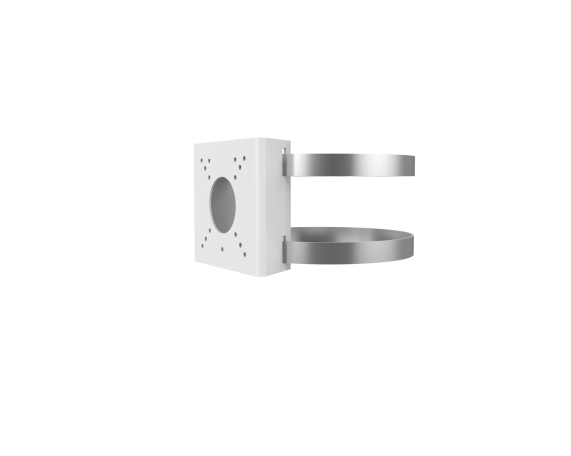 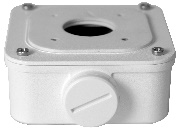 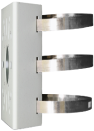 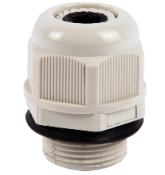 